２０２４年３月７日（木）　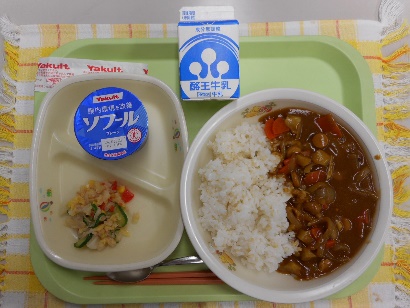 ※分量は、中学生１人分の量です。主食ごはん副菜白菜とコーンのサラダ主菜・汁物試験にうカレー（受かれー）デザートヨーグルト牛乳材料分量（g）下処理・切り方白菜40gスライスあて塩0.09g赤パプリカ2gスライスきゅうり12gスライスコーン缶5gツナ5g三温糖0.2g塩0.2gレモン果汁0.7ｇ酢0.8g油1.8g白こしょう少々